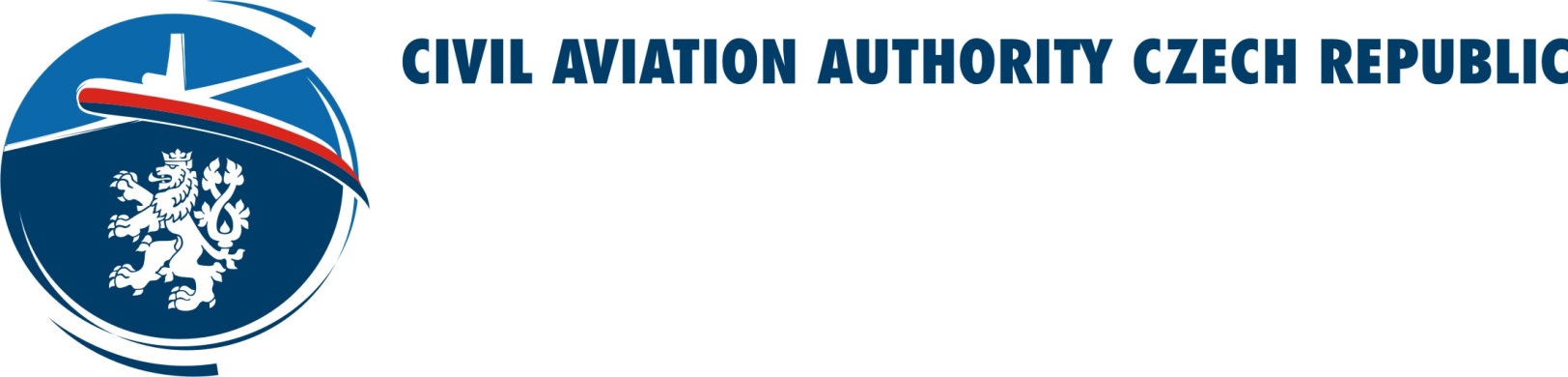                                                                                                                čj. 1569-19-301                 Initial Medical Examination of 1st and 2nd Class (mental health)Name and surname:						Date of birth: Has your mother had any complications during gravidity or childbirth?  		YES	NO If so, please specify:     When you were born, it was: 	normal childbirth – premature childbirthYour childbirth was:	normal – by tongs – Caesarean section			Have you progressed normally in your childhood?  					YES	NO	If not, why:Have you ever been treated in a hospital?  				   		YES	NO	If so, where and what was the reason and how long?What is your highest education?Have you failed or repeated some class at school?					YES	NOIf so, how many times and which class:Have you had any problem (e.g. lowered classification) in your behavior at school?			If so, please specify the reason: 							YES	NOWere you changing your job/employer often in the past? 				YES       NOIf so, please specify the reason:Are you satisfied with current job ?							YES	NO If not, why?:		Have you had any conflicts with your superiors?					YES	NOHave you had any conflicts with your co-workers?					YES	NOHave you had any conflicts or mismatches with other people? 			YES	NOIf so, please specify who, where, why, what kind:Have any criminal proceedings been ever initiated against you? Have you everbeen prosecuted? Have you ever been involved in civil law proceedings?	        YES	   NO						YES	NO  If so when and what was the cause?Have you been suffering from any psychic disorders?					YES	NO  Mood disordersAnxiety statesSleep disordersEating disorders	Have you ever been treated by psychiatrist?						YES	NO	If so, what was the reason?Have you been taking psycho-pharmacologic drugs?					YES	NO	If so what kind of, reason, how long?Have you been taking any habitual drugs?						YES	NO	If so:		- What kind?- How often?- How long?- How many years?- How were you been treated for dependence on drugs?Do you drink alcohol?									YES	NO If so: 		- What kind?- Volume or how many glasses?- How often?- How long?- Have you ever been treated for alcoholism ?   Have you ever suffered from a lack of energy, or loosing interests ?			YES	NO If so, specify the reason:Have you changed your eating habits (incl. changes in your weight)?			YES	NOIf so, specify the reasonHave you been suffering from sleep disturbances?					YES	NO	If so: 		- Please, specify the reason:- How long?- How are they proving (fall asleep disorder, awakening, sleep insufficiency, etc)?Have you had any mood changes or suicidal intentions or ideas?			YES	NO	If so, please specify:Has anybody of your relatives suffered  from  psychic disorder or attempted to commit a suicide?If so, what kind of disorder, by whom: 						YES	NODate:										Signature: